BİLECİK ŞEYH EDEBALİ ÜNİVERSİTESİ GİRİŞİMSEL OLMAYAN KLİNİK ARAŞTIRMALAR ETİK KURULU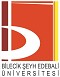 BAŞVURU FORMUBaşvuru formundaki tüm bölümlerin eksiksiz olarak doldurulması gerekmektedir.1.Araştırmanın açık adı (Türkçe/İngilizce):2.Sorumlu Araştırmacının/Araştırmacıların açık adı (lütfen birden fazla ise tekrarlayınız)2.1.1.Adı soyadı:2.1.2.Unvanı:2.1.3.Açık adresi:2.1.4.Telefon numarası:2.1.5.Faks numarası:2.1.6.E-posta adresi:2.Diğer Araştırmacının/Araştırmacıların açık adı (lütfen birden fazla ise tekrarlayınız)2.2.1.Adı soyadı:2.2.2.Unvanı:2.2.3.Açık adresi:2.2.4.Telefon numarası:2.2.5.Faks numarası:2.2.6.E-posta adresi:3.Araştırmanın amacı / gerekçesi:4.Araştırmanın materyal ve metodu:4.1.Gönüllü sayısı:4.2.Gönüllülerin cinsiyeti ve yaş aralığı:4.2.1.Kadın:4.2.2.Erkek:4.3Kullanılacak istatiksel yöntem(ler):5Araştırmanın yapılacağı merkez/merkezler (iletişim bilgileri ile beraber ekleyiniz)(merkez listesi numaralandırılarak listelenmelidir):6Başvuru sahibinin:6.1.Adı soyadı:6.2.Tarih (gün/ay/yıl olarak):6.3İmza: